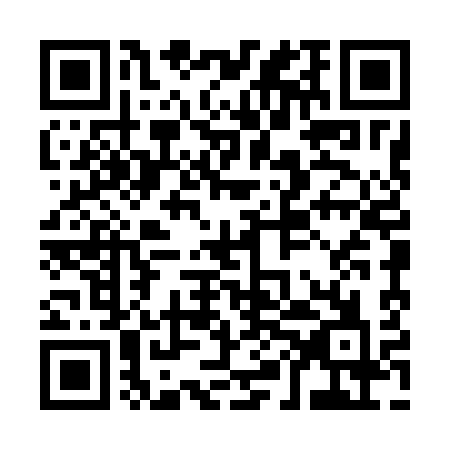 Ramadan times for Brege, SloveniaMon 11 Mar 2024 - Wed 10 Apr 2024High Latitude Method: Angle Based RulePrayer Calculation Method: Muslim World LeagueAsar Calculation Method: HanafiPrayer times provided by https://www.salahtimes.comDateDayFajrSuhurSunriseDhuhrAsrIftarMaghribIsha11Mon4:384:386:1812:084:095:595:597:3212Tue4:364:366:1612:084:106:006:007:3413Wed4:344:346:1412:074:116:026:027:3514Thu4:324:326:1212:074:126:036:037:3715Fri4:304:306:1012:074:136:046:047:3816Sat4:284:286:0812:064:156:066:067:4017Sun4:264:266:0612:064:166:076:077:4118Mon4:244:246:0412:064:176:086:087:4319Tue4:224:226:0212:064:186:106:107:4420Wed4:204:206:0012:054:196:116:117:4621Thu4:184:185:5812:054:206:126:127:4722Fri4:164:165:5712:054:216:146:147:4923Sat4:134:135:5512:044:226:156:157:5024Sun4:114:115:5312:044:236:166:167:5225Mon4:094:095:5112:044:246:186:187:5326Tue4:074:075:4912:034:256:196:197:5527Wed4:054:055:4712:034:266:206:207:5628Thu4:024:025:4512:034:276:226:227:5829Fri4:004:005:4312:034:286:236:238:0030Sat3:583:585:4112:024:296:246:248:0131Sun4:564:566:391:025:307:267:269:031Mon4:544:546:371:025:317:277:279:042Tue4:514:516:351:015:327:287:289:063Wed4:494:496:341:015:327:297:299:084Thu4:474:476:321:015:337:317:319:095Fri4:444:446:301:015:347:327:329:116Sat4:424:426:281:005:357:337:339:137Sun4:404:406:261:005:367:357:359:148Mon4:384:386:241:005:377:367:369:169Tue4:354:356:2212:595:387:377:379:1810Wed4:334:336:2012:595:397:397:399:20